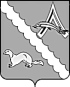 АДМИНИСТРАЦИЯ АЛЕКСАНДРОВСКОГО РАЙОНАТОМСКОЙ ОБЛАСТИПОСТАНОВЛЕНИЕРуководствуясь Федеральным законом от 29.12.2012 года № 273-ФЗ «Об образовании в Российской Федерации», Приказом Министерства просвещения России от 15.05.2020 года № 236 «Об утверждении порядка приема на обучение по образовательным программам дошкольного образования»,ПОСТАНОВЛЯЮ:1. Закрепить за муниципальными образовательными организациями с. Александровского, территории для учёта детей, подлежащих обучению по образовательным программам дошкольного образования на 2024 год согласно приложению.2. Отменить постановление Администрации Александровского района от 04.04.2023г. № 359 «О закреплении территорий для учета детей, подлежащих обучению по образовательным программам дошкольного образования на 2023 год».3. Настоящее постановление опубликовать в газете «Северянка», разместить на портале Минюста России «Нормативные правовые акты в Российской Федерации» (http://pravo-minjust.ru), на официальном сайте органов местного самоуправления Александровского района Томской области (http://www.alsadm.ru/).4. Настоящее постановление вступает в силу на следующий день после его  официального опубликования.5. Контроль за исполнением настоящего постановления возложить на заместителя Главы района. Глава Александровского района  					                    В.П. МумберЕ.В. Зубкова2-53-00__________________________________________________________________________________________Рассылка: Администрация Александровского района (2 экз.), Отдел образования Александровского района (1 экз.)Приложение к постановлению Администрации Александровского района от 25.03.2024  № 335Территории, закрепленные за муниципальными образовательными организациями с. Александровского, для учёта детей, подлежащих обучению по образовательным программам дошкольного образования на 2024 год25.03.2024   № 335 с. Александровскоес. АлександровскоеО закреплении территорий для учёта детей, подлежащих обучению по образовательным программам дошкольного образования на 2024 год№Образовательная организацияТерриторияМуниципальное автономное дошкольное образовательное учреждение «Детский сад общеразвивающего вида «Малышок» с. Александровское»Мкр. оз. Милин Улицы: Багряная, Береговая, Гоголя, Западная, Засаймочная (от начала нумерации до пересечения с ул. Мира), Калинина (от начала нумерации до пересечения с ул. Мира), ул. Мира (от начала до пересечения с ул. Калинина), Лебедева, Ленина,  Крылова (от начала нумерации до пересечения с ул. Калинина), Партизанская (от начала нумерации  до р. Сайма),  Пролетарская, Рабочая, Советская, Таёжная, Толпарова, Трудовая, Новая, Некрасова, Дорожников, КедроваяПереулки: Больничный, Взлётный, Лебедева, Лесной, Новый,  Северный, Советский, Совхозный, Солнечный, Школьный, Юбилейный.Муниципальное бюджетное дошкольное образовательное учреждение «Центр развития ребенка - детский сад  «Теремок» с. Александровское»Улицы: Геофизическая, Заводская, Кирова, Коммунистическая, Крылова (от пересечении с ул. Калинина до конца нумерации), Майская, ул. Мира (от пересечения с ул. Калинина до конца нумерации), Нефтяников, Обская, Октябрьская, Партизанская (от р. Сайма до конца нумерации), Прохладная, Пушкина, Сибирская, Слободская, Строительная, Студенческая, Фонтанная, Хвойная, Химиков, Чапаева, Чехова, Оруджева.Переулки: Осенний, Солдатский, Тихий, Южный, Муниципальное бюджетное дошкольное образовательное учреждение «Центр развития ребенка - детский сад  «Теремок» с. Александровское» (корпус 2)Мкр. КазахстанУлицы: Берёзовая, Брусничная,  Дружбы народов, Засаймочная (от пересечения с ул. Мира до конца нумерации), Калинина (от пересечения с ул. Мира до конца нумерации), Майская, Молодёжная, Оруджева, Полевая, Рябиновая,  Спортивная. Переулки: Засаймочный, СпортивныйМуниципальное казенное дошкольное образовательное учреждение «Детский сад  «Теремок»(с. Лукашкин Яр)Улицы: Береговая, Центральная, Новая, Восточная.Переулок: ОбскойМуниципальное казенное дошкольное образовательное учреждение «Детский сад Аленушка»(с. Назино)Улицы: Набережная, Советская, Молодёжная, Мира, Новая, РыбзаводскаяПереулки: Совхозный, Центральный